Aufbau eines Social-Media-Profils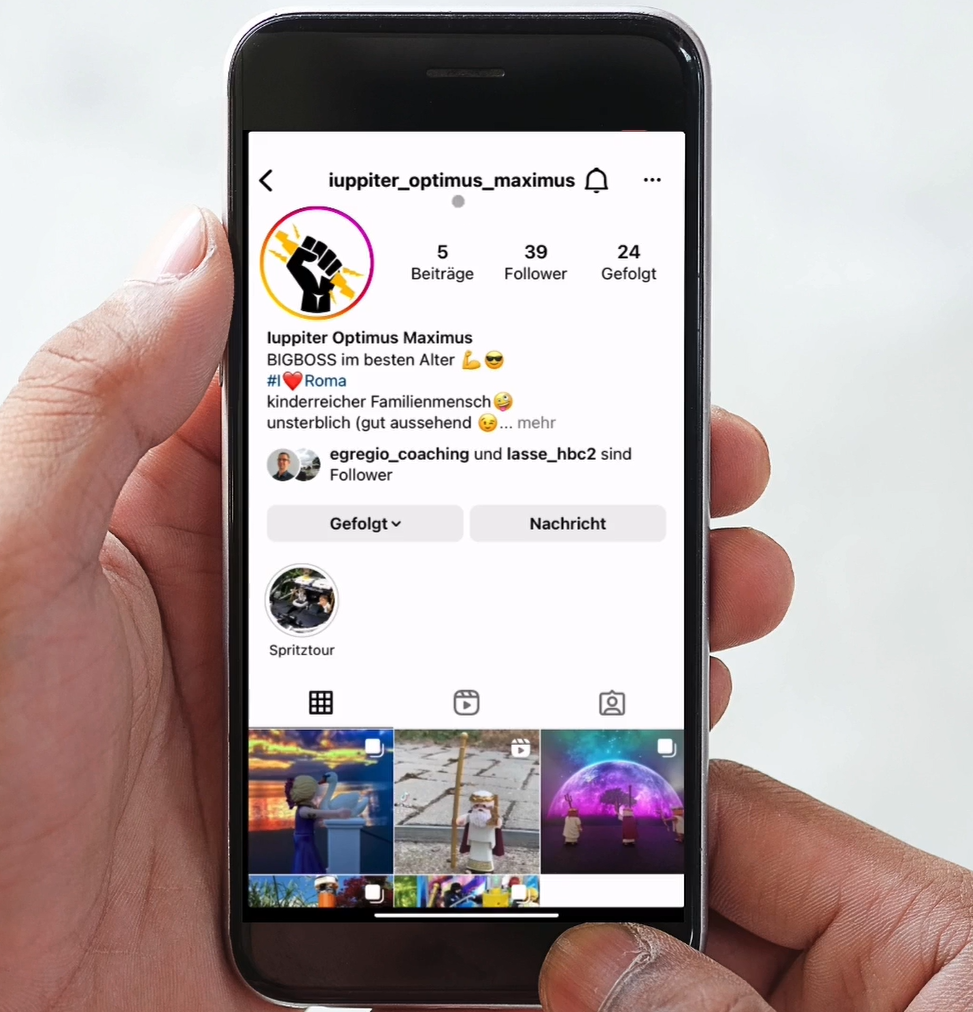 Anzahl der BeiträgeReel (kurzes Video)Anzahl der Nutzer, denen Iuppiter folgtStory hinter dem Profilbild, die 24 Stunden zu sehen istProfilbeschreibung mit zahlreichen EmojisAnzahl der Nutzer, die Iuppiter folgenBenutzernamenAuswahl von FollowernStory HighlightProfilbildBeitrag bzw. Post mit BildernAufgabenstellung:Sieh dir das Video zum Aufbau eines Social-Media-Profils an.Ordne die Ziffern aus dem Social-Media-Profil des Iuppiter Optimus Maximus den Erklärungen unter dem Bild zu.